Приложение 6к Постановлению Совета МинистровДонецкой Народной Республикиот 06 ноября 2017 г. № 14-55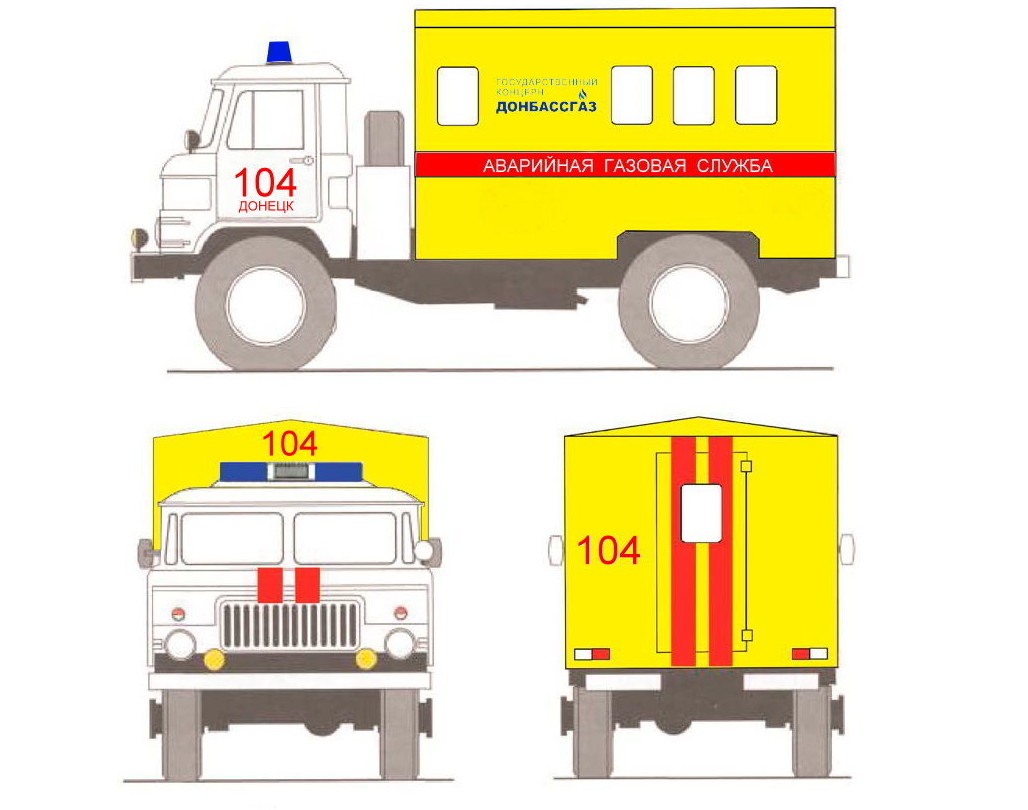 Рисунок А.40 – Цветографические схемы автомобилей аварийных служб Государственного Концерна «Донбассгаз»